Sundaram Roshini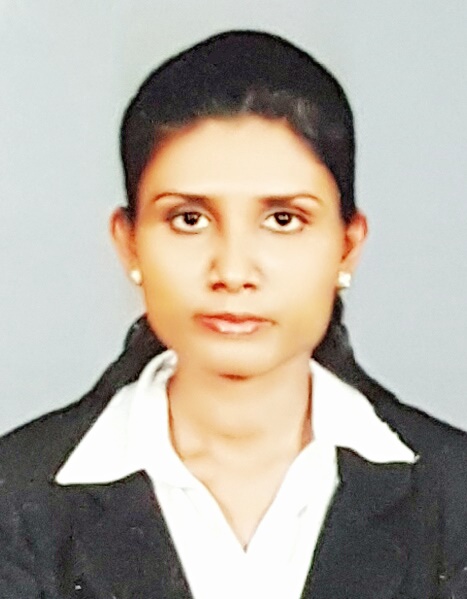 Tel: C/o 0505891826E mail: roshini.357723@2freemail.com Date of Birth: 06th December 1988 Gender: FemaleCivil Status: SingleNationality: Sri LankanVisa status: Visit VisaTo develop a suitable career in a growth-oriented, Progressive organization, where I will be a valuable team member, contributing quality ideas and work to my ability.       EDUCATIONAL QUALIFICATIONS            School AttendedSt’ Joseph’s Balika Maha Vidyalaya - Colombo-14  	G.C.E. Advance Level (2008)    	 Subject			Grade Accounting			  C   	 Business Studies		  C   	 Economics			  CGood Shepherd Balika Maha Vidyalaya - Nayakakanda    	G.C.E Ordinary Level (2004)             Subject		             Grade	Religion	A	English	B	Sinhala	C	Mathematics	S	Science	S	Social Studies	C	Commerce	S	Art		S				  	PROFESSIONAL QUALIFICATIONSInstitute Of Human Resource Advancement - University Of Colombo (IHRA)Successfully completed the Certificate Course in English Language Intermediate Level and Higher Level examinations MPC Computer college, Wattala        Successfully completed The Certificate in computer Application Assistant Course3d mind Multimedia Training Centre, Kiribathgoda       Successfully completed The Certificate in Graphic Designing Course      	CAREER EXPERIENCEWorking as a Customer Relation Executive at Ceylinco Life Limited, Sri Lanka from 1st of March 2013 year. 	MAJOR JOB RESPONSIBILITIES HANDLEAssisted customers with their queries and problems via phone, e-mail & social media and do follow ups for required cases.Convinced the customer and resolved customer complaints.Achieved set targets of the firm by the stipulated deadline.Established and maintained contacts with new and existing customers as per the direction of the company standards.Helping to the sales persons by generating leads.Utilize computer technology including CRM systems to handle customer service.      LANGUAGE FLUENCY EnglishSinhalaTamil      EXTRA CURRICULAR ACTIVITIES AND CERTIFICATES AWARDEDSuccessfully completed The Course Of Media and Leadership In Kandy Diocesan Media Centre.Member Of Under 19 School Netball Team.I declare that the particulars given above are to the best of my knowledge and beliefs are true and accurate. I further declare that if I am selected, it shall be my earnest endeavor to discharge my duties efficiency and to the entire satisfaction of my superiors.									Roshini 